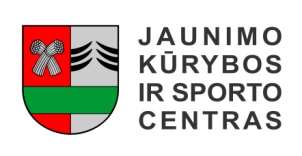 ŠAKIŲ RAJONO SAVIVALDYBĖS JAUNIMO KŪRYBOS IR SPORTO CENTRASBiudžetinė įstaiga, V. Kudirkos g. 64, LT-71124, tel. (8345) 60187, el. p. jksc@takas.lt Duomenys kaupiami ir saugomi Juridinių asmenų registre, kodas 190824054, PVM mokėtojo kodas LT100006169918          2015 12 21Šakių rajono bendrojo ugdymo mokyklų moksleivių krepšinio varžybosData: 2015 11 05 - 2015 12 21Vieta: Šakių rajono bendrojo ugdymo mokyklos;Organizatorius: Šakių rajono jaunimo kūrybos ir sporto centras;Varžybų dalyviai: bendrojo ugdymo mokyklų 2000 m. gimimo ir jaunesni vaikinai;Apdovanojimai: komandos, užėmusios 1-as vietas, apdovanojamos taurėmis, o prizines vietas užėmusių komandų nariai – medaliais;Rajoną zoninėse varžybose atstovaus: Šakių „ Žiburio “ gimnazija – 2016 02 26/27/28, Kelmės rajone.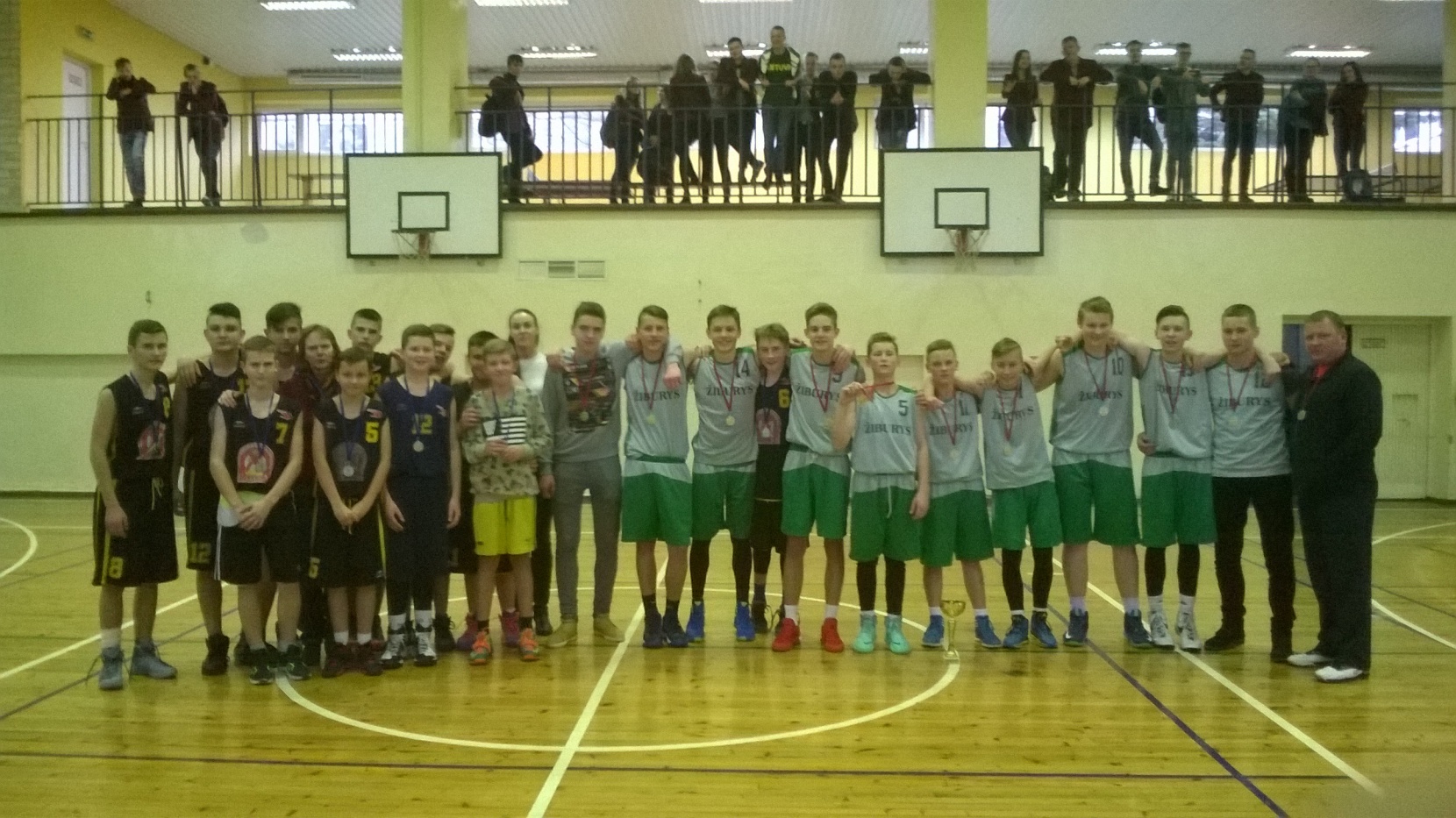  Daiva Šlėderienė                                                                     
Vyr. teisėjas (vardas, pavardė, parašas)                           
Parengė:Rima MozūraitienėŠakių rajono Jaunimo kūrybos ir sporto centrodirektoriaus pavaduotoja moksleivių sportui        el.paštas: rima.mozuraitiene23@gmail.comtel.: (8 345) 60187, 8-624-78553Eil.Nr.KOMANDA1234567TAŠKAIVIETA1.Griškabūdžio gimnazija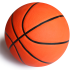 56:60127:62137:66120:0270:31235:5918V2.Gelgaudiškio pagrindinė mokykla60:56240:85167:79120:0286:45277:68210III3.Šakių  „Žiburio“ gimnazija62:27285:40280:61220:02101:24276: 39212I4.Šakių „Varpo“ mokykla66:37279:67261:80120:0282:45277:63211II5.Kidulių pagrindinė mokykla0:2000:2000:2000:2000:2000:2000VII6.Sintautų pagrindinė mokykla31:70145:86124:101145:82120:0243:6017VI7.Lukšių Vinco Grybo gimnazija59:35268:77139:76163:77120:0260:4329IV